Metric Conversion: Stair-Step Method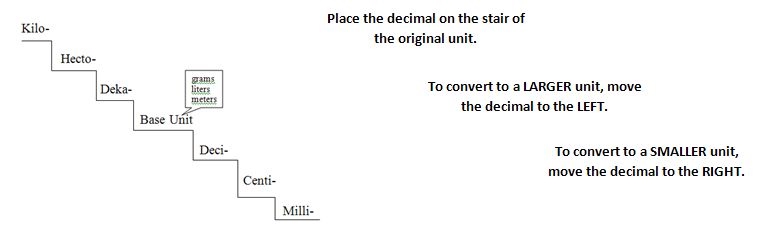 Write the equivalent measurement: (.5 pt each)5 dm = ______ m4 mL = ______ L8 g = _______ mg9 mg = _______ g2 mL = _____ L6 kg = ______ g4 cm = ______ m12 mg = _____ g0.03 hg = ______ dg6035 mm = _______ cm0.32 m = _______ cm38.2 g = ________ kg2. One cereal bar has a mass of 37 g. What is the mass of 6 cereal bars? Is that more than or less than 1 kg? Explain your answer. (2 pts)3. Wanda needs to move 110 kg of rocks. She can carry l0 hg each trip. How many trips must she make? Explain your answer. (2 pts)4. Dr. O is playing in her garden again She needs 1 kg of potting soil for her plants. She has 750 g. How much more does she need? Explain your answer. (2pts)5. Weather satellites orbit Earth at an altitude of 1,400,000 meters. What is this altitude in kilometers? (2 pts)6. Which unit would you use to measure the capacity? Write milliliter or liter. (.5 pt each)a) a bucket b) a thimble c) a water storage tank d) a carton of juice7. Circle the more reasonable measure: (.5 pt each)a) length of an ant 			5mm or5cmb) length of an automobile 		5 m or 50 mc) distance from NY to LA 		450 km or 4,500 kmd) height of a dining table		75 mm or 75 cm8. Will a tablecloth that is 155 cm long cover a table that is 1.6 m long? Explain your answer (2 pts)9. A dollar bill is 15.6 cm long. If 200 dollar bills were laid end to end, how many meters long would the line be? (2 pts)10.	The ceiling in Jan’s living room is 2.5 m high. She has a hanging lamp that hangs down 41 cm. Her husband is exactly 2 m tall. Will he hit his head on the hanging lamp? Why or why not? (2 pts)Match the terms in Column II with the descriptions in Column I. Write the letters of the correct term in the blank on the left.Circle the two terms in each group that are related. Explain how the terms are related.16. Celsius degree, mass, Kelvin ____________________________________________________________________________________________________________________________________17. balance, second, mass__________________________________________________________________________________________________________________________________________18. kilogram, liter, cubic centimeter__________________________________________________________________________________________________________________________________19. time, second, distance__________________________________________________________________________________________________________________________________________20. decimeter, kilometer, Kelvin_____________________________________________________________________________________________________________________________________Use your prefixes sheet to answer questions 1—5.1. How many meters are in one kilometer? __________2. What part of a liter is one milliliter? __________3. How many grams are in two dekagrams? __________4. If one gram of water has a volume of one milliliter, what would the mass of one liter of water be in kilograms?__________5. What part of a meter is a decimeter? __________In the blank, write the term that correctly completes each statement. Choose from the terms listed below.Metric		standard		prefixes		 SI		ten		tenth6. An exact quantity that people agree to use for comparison is a ______________ .7. The system of measurement used worldwide in science is _______________ .8. SI is based on units of _______________ .9. The first system of measurement that was based on units of ten was the _______________ system.10. In SI, _______________ are used with the names of the base unit to indicate the multiple of ten that is being used with the base unit.11. The prefix deci- means _______________ .Write out the stair-step SI prefixes and their meanings in the space provided… (EX: deci-  means 0.1)Circle the larger unit in each pair of units.millimeter, kilometerdecimeter, dekameterhectogram, decigramcentimeter, millimeterhectogram, kilogram6. In SI, the base unit of length is the meter. Use this information to arrange the following units of measurement in the correct order from smallest to largest. Write the number 1 (smallest) through 7 - (largest) in the spaces provided._____ a. kilometer _____ b. centimeter _____ c. meter_____ d. dekameter_____ e. hectometer _____ f. millimeter _____ g. decimeterUse your knowledge of the prefixes used in SI to answer the following questions in the spaces provided.7.One part of the Olympic games involves an activity called the decathlon. How many events do you think make up the decathlon? _____________________________________________________8. How many years make up a decade? _______________________________________________ 9. How many years make up a century?_______________________________________10. What part of a second do you think a millisecond is? __________________________________The left hand column consists of English measurements you should be familiar with. Write the metric measurement of approximate equal value you would use instead.ANSWERColumn IColumn II1.Distance between two pointsTime2.SI unit of lengthVolume3.Tool used to measure lengthMass4.Units obtained by combining other unitsDensity5.Amount of space occupied by an objectMeter6.Unit used to express volumeKilogram7.SI unit of massDerived8.Amount of matter in an objectLiter9.Mass per unit of volumeSecond10.Temperature scale of most laboratory thermometersKelvin11.Instrument used to measure massLength12.Interval between two eventsBalance13.SI unit of temperatureMeterstick14.SI unit of timeThermometer15.Instrument used to measure temperatureCelsiusEnglishMetricPoundsInchesMilesQuartsOuncesYards